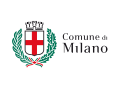 …………………………………………………………………………………………….… (NOME_STRUTTURA).………………………………………………………………………………………………..(INDIRIZZO_STRUTTURA)Imposta di soggiorno COMUNE DI MILANO				Ricevuta n. =…………./2019                                                                  del =..…../11/2019Rilasciata a:  ……............................……………………….(NOME E COGNOME OSPITE)Codice Fiscale / P.IVA ………………………………………………………………………………………           ……………………….        …………………       ……………………				Importo versato = €  …………………..NOTEInizio soggiornoFine soggiornoN. PersoneN. Pernottamenti